¡BIENVENIDOS/WELCOME!October 25 202011:00 AMREFORMATION SUNDAY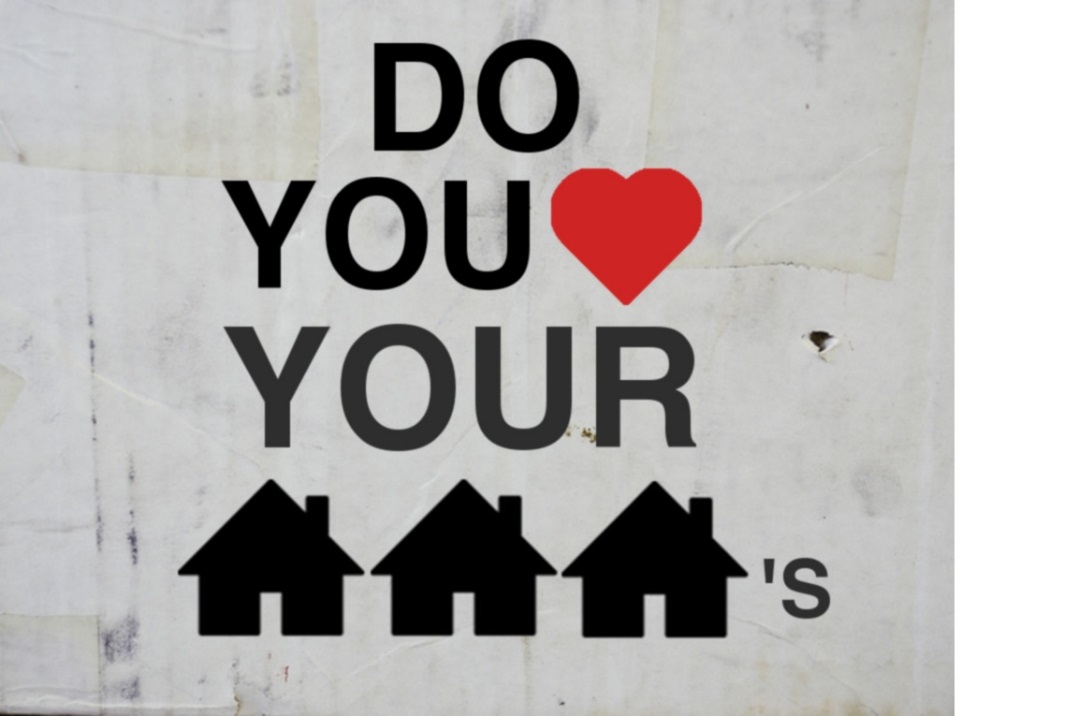 Casa Emanuel United Methodist Church9998 Ferguson Road Dallas, TX 75228(214)321-6483 Church(214) 543-9457 Pastor’s CellPRELUDE: CALL TO WORSHIP  We are called to be the people of God’s kingdom.
In God’s realm we will find healing and hope.
We are called to be people who love as God has loved us.
In God’s world, we will reach out with God’s love to all God’s people.
We are called to be those who would serve.
Lord, be with us as we serve you by helping those in need. AMEN.OPENING PRAYER:Lord, we remember the many ways in which you have helped and saved us, from generation to generation. Be with us this day as we listen for your word for us in our time. Touch our hearts with your healing mercy, for we ask this in Jesus’ name. AMEN.OPENING HYMN UMH 110: 	“A Mighty Fortress is Our God” OLD TESTAMENT READING: 	Psalm 90:1-12CHILDRENS SERMON:NEW TESTAMENT READING: 	1 Thessalonians 1:1-8HYMN UMH 557:  	“Blest be the Tie that Binds” PRAYER OF CONFESSION Merciful and gracious God, we gather here this day, coming together seeking your healing wisdom. Our lives are filled with anxiety and fear. We turn our backs on people in need and close ourselves away from opportunities to serve. Confusion and anger abound in our nation and in our hearts. Forgive us when we have chosen the pathways of greed and fear instead of the high way of peace and hope. Bind up our sounds and calm our spirits. Teach us again to turn to you in love. Write the commandment to love our neighbor as we ourselves would want to be loved, as you have loved us. It is in Jesus’ name that we offer this prayer. AMEN.WORDS OF ASSURANCE.     God’s love has been poured over us to heal and nourish our thirsting spirits. We have been forgiven. Now we are challenged to go forth in peace and hope to a hurting world. Thanks be to God for all God’s mercies shown continually to each one of us. AMEN.   ANTHEM: 	 “Love one Another” BLESSING OF THE OFFERINGS:OFFERTORY: 	“People Need the Lord”  *RESPONSE UMH 588: 	“All things Come of Thee”JOYS AND CONCERNS:PASTORAL PRAYER:*THE LORD’S PRAYER: GOSPEL READING: 			 Matthew 22:34-40SERMON:				“The Greatest Commandment!” *CLOSING HYMN 549:		“Where Charity and Love Prevail” *BENEDICTION: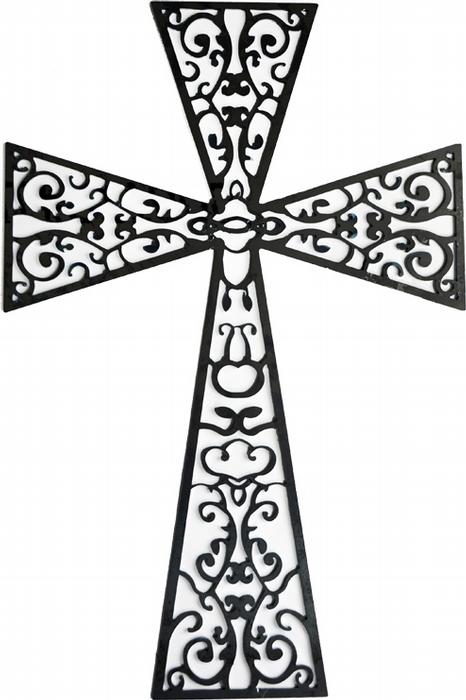 WORSHIP PARTICIPANTS:Pastor: Rev. Dr Javier EscaleraMusic Director:  Ryan LakeChildren’s Sermon/Camera: Karen Eaker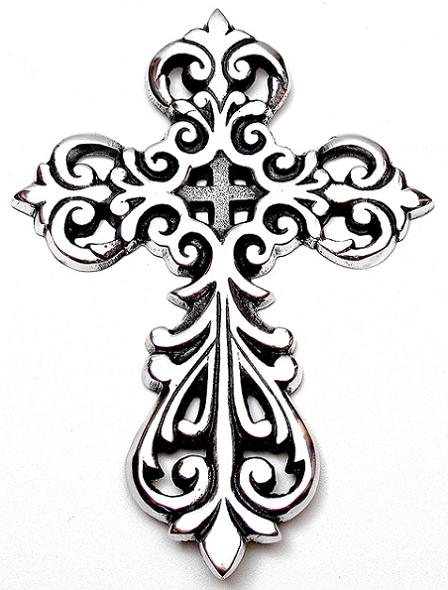 At Casa Emanu-El, we seek to follow Christ, grow in faith, and connect all through justice, service, and grace!¡En Casa Emanu-El, buscamos seguir a Cristo, crecer en fe, y conectar a todos a traves de la justicia, el servicio y la gracia!Like us on Facebook! https://facebook.com/casaemanueldallas/